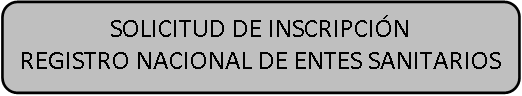                                                                           ………………….. ,……..de2016.-El que suscribe,...................................................................., DNI N° ............................, en mi carácter de ……………………………………………….. de …......................................................................., CUIT N°............................ y, por la facultad que me otorga el estatuto social que acompaño, solicito inscribir a la razón social antedicha en el Registro Nacional de Entes Sanitarios del SERVICIO NACIONAL DE SANIDAD Y CALIDAD AGROALIMENTARIA, para formar parte de la Red Institucional establecida en el Artículo 7° de la Ley 27.233 y conforme lo reglamentado en la Resolución SENASA N° 671 del 23 de Noviembre de 2016, que declaro conocer y aceptar en todos sus términos.Declaro bajo juramento, con el alcance de lo previsto en el Artículo N° 292 del Código Penal, que los datos aquí consignados son correctos y que dicha declaración se confeccionó sin omitir o falsear dato alguno que deba contener.				  	…………………………………………………………………….Firma y aclaraciónCAMPOS RESERVADOS PARA SENASA